Screening for resistance to sigatoka (Pseudocercospora fijiensis)N. Kinalwa, C. Serebe and G. V. Nakato*September 2021International Institute of Tropical Agriculture (IITA) Uganda office; Plot 15B, East Naguru road; P.O. Box 7878; Kampala, Uganda*Correspondence: V.Nakato@cgiar.orgIntroductionBanana, and especially the cooking type known as East Africa highland banana, is a vital staple food and income crop for over 80 million people in East Africa. However, productivity has been declining, partly due to diseases such as Sigatoka leaf diseases (Kimunye et al., 2020).Sigatoka disease of banana is a foliar disease caused by fungi of the genus Pseudocercospora (previously called Mycosphaerella). Species associated with Sigatoka disease include; P. fijiensis, causal agent of black Sigatoka, P. musicola of yellow Sigatoka (Stover and Simmonds, 1987), and P. eumusae of Eumusae leaf spot (Carlier et al., 2000), Chang et al., 2016). Yellow Sigatoka symptoms are characterised by oval to round necrotic lesions, which first appear pale yellow on the lower surface of the leaf, and this differentiates it from black Sigatoka at early stages of lesion development (e.g., Stages 1 and 2).Damage caused by Pseudocercospora species is manifested as necrotic leaf lesions that reduce the functional leaf area and photosynthetic capacity, resulting in reduced crop yield and fruit quality leading to banana yield losses ranging from 20-50% (Carlier et al., 2000). Long-distance spread of the pathogen is through infected planting material (suckers) and leaves, which are often used as packaging materials in developing countries. Disease dispersal and development is favoured by high moisture and humidity and the disease is distributed in all farms and in all cultivars in Banana growing regions and districts of East Africa (Kimunye et al., 2020).Sigatoka disease is managed on farms through pruning infected leaves, reducing plant density and planting barriers/wind breakers around plantations. However, these methods are labour intensive and are not very effective in controlling the disease. Biocontrol through use of biopesticides has been tried however, biopesticides are very slow and inefficient. Use of resistant cultivars through breeding is the most cost effective and sustainable solution to manage sigatoka. Breeding for resistant cultivars requires identification of resistant genotypes that are used has parents and how this resistance is passed onto the progeny.  With this information, we can now find out how to introgress resistance into susceptible genotypes. The purpose of this SOP is to provide guidance for the breeding program of bananas in assessment of genetic resistance to sigatoka disease.Materials and methodsPlant materialsTC generated plant material including: Test genotypes (Parental genotypes and newly developed hybrids)Resistant checks:Calcutta 4land race controlsTM-28 OBINO LEWAIMchareMbwazirumeOther materials (For screenhouse evaluations)Sterile forest soilSterile sand 13-liter plastic potsWatering cansSigatoka culturesExperimental designA partially replicated (P-Rep) design for both screen house and field evaluations will be adopted. The experiment on screening the banana genotypes for resistance to sigatoka disease will be carried out in the field where natural infestation is highest.Parental genotypesPartially replicated experimental design (P-Rep) with three blocks will be adopted with each parental genotype occurring in duplicate and the checks in triplicate for the entire experimental set up. Each plot will constitute three plants per genotype and spreader rows will be included every after two rows of parental genotypes including checks and also as boarders. P-rep designs are useful when plant materials and space are limiting factors. In fact, P-rep designs allow for repeated trial evaluations at different locations. The experimental design for the 74 parental genotypes including checks is shown in Figure 1 below. The average efficiency 0.99 indicating that the design is optimal.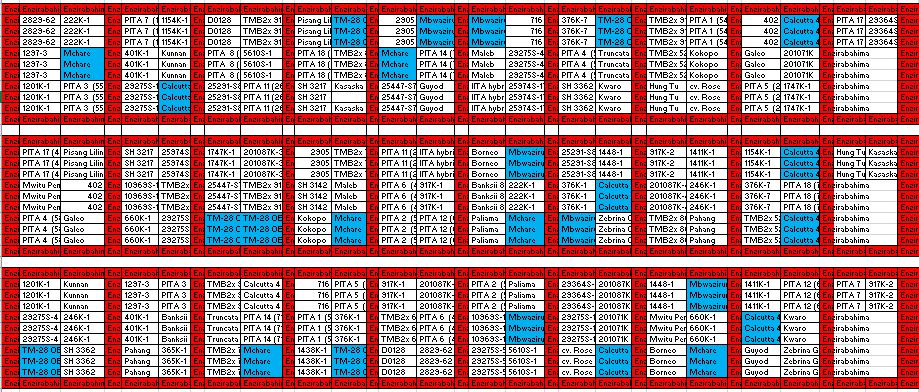 Figure 1. P-rep lay out for Sigatoka disease screening for the 74 parental genotypes in white background and checks and controls in blue background. The red background represents the spreader rows.HybridsThe augmented design resulting into an incomplete block design where standard checks are replicated in each block and test genotypes not replicated will be adopted for the hybrids. Such augmented designs are very useful where very large numbers of hybrids are produced with limited planting materials and reduced space.EvaluationsTissue culture derived plants of different genotypes are left in the nursery under humid chamber for 4 weeks and hardened under shade in the nursery for an extra four weeks. From nursery, the plants are taken to the screen house or field where they are screened for resistance to sigatoka disease.SCREEN HOUSE EVALUATIONSScreen house evaluations may sometimes result in resistance phenotypes that are not true-to-type; due to differences in the leaf physiology between invitro plantlets and adult plants.Screen house evaluation decreases the effect of the environment in the host-parasite interactions leading to accurate and reproducible data.Screen house evaluation also allows the observation of disease development stages in relation to the development of the plant; all the stages of development of monocyclic infection are reproduced while accounting for the physiology of banana leaves. Mycelial suspension From an actively growing monosporic culture on PDA, scrap mycelia directly into a sterile mortar with a surgical blade. Grind in 5 ml sterile distilled water with a drop of 0.05% Tween 20 into a fine suspension. Filter the suspension through two layers of cheesecloth to get rid of media debris. Quantify the suspension using a haemocytometer. Alternatively, harvested mycelia can be weighed on a balance, and fragmented by blending in sterile distilled water. Spore suspension Add 3 ml of sterile distilled water with a drop of 0.05% Tween 20 to a sporulating culture (sporulating colonies appear pinkish). Dislodge the spores by lightly brushing on the surface of the colony. In case mycelial fragments have been dislodged too, sieve the suspension through double layers of cheesecloth. Quantify using a haemocytometer under a microscope and adjust to required concentrations using sterile distilled water. Prior to inoculation, add 1%v/v Triton X-100 to the inoculum suspension to enable mycelia and spores to adhere to the leaf surface. Artificial inoculation of banana plants (Abadie et al., 2008) Inoculate the youngest leaf using an artist air spray brush (normally used for painting), using a spore suspension of 1 x 105 spores /ml. Spray approximately 1 ml of suspension on the lower surface of the youngest leaves using a microsprayer Alternatively, use a painters’ brush / camel brush to evenly spread the suspension on the leaf surface. For P. fijiensis, inoculate the axial (adaxial and abaxial) part of the leaf, whereas for the other Pseudocercospora spp., inoculate the upper leaf area (adaxial). Allow the inoculated area to dry for 1-2 hrs, and then place plants into a humid chamber with 100% humidity for 48-96 hrs. Move the plants into the screen house and monitor plants for infection by studying the inoculated leaves for symptoms on a 5-day interval.Data collection For screen house evaluations, first symptoms usually appear 10-15 days after inoculation. The time from the first to final lesions differs from 20-25 days for a susceptible plant and 60-70 days for a resistant cultivar. Data captured includes:Incubation time.Latent period (time taken by fungus to start producing mature pseudothecia and ascospores)Disease severity after Gauhl scoring scale (Table 1).Symptom evolution time (Time from appearance of first symptoms to development of mature spots).  Symptom stages (Stover and Simmonds, 1987)Table 1. Disease Severity after Gauhl scoring scale (Leiva-Mora et al., 2015)FIELD EVALUATIONThe experimental fields are be established in areas where the disease pressure is high for natural infection. There should be a 2.5 m space between plants in each row and 3 m between rows.The trials should be managed according to the local farmers’ agronomic practices. Leaf spot diseases should not be controlled. Proper management practices regarding nutrition, weed control and irrigation should be carried out in the experimental field.The data should be collected for two successive cycles (on the mother plant and first sucker). The evaluation of resistance begins three months after planting and data is collected every three months at flowering and at harvest. Every test plant, except the extra plants at the ends of rows, should be used for data collection.The following parameters are used to assess the reaction of banana genotypes to sigatoka diseaseTotal number of standing leaves (NSL),Total number of functional leaves (NFL),Youngest leaf with streaks (YLStr),Youngest leaf spotted (YLS),Disease severity indexDisease severity is the amount of leaf area affected by Pseudocercospora leaf spots and can be expressed in disease grades or in percentage.Leaves should be graded using Gauhl’s modification of Stover’s severity score system. 0 Healthy1 < 1% leaf area affected (streaks and until 10 spots)2 Until 5% of necrotic area3 Between 6 and 15% of necrotic area4 Between 16 and 33% of necrotic area5 Between 34 and 50% of necrotic area6 > than 51% of necrotic areaAssessments should be carried out monthly from third month after planting until harvest. The following data should also be recorded:Disease grades should be recorded for each leaf on each test plant. Only upright leaves should be recorded (with petioles upright). After disease severity has been recorded, the infection index for each test plant should be calculated following the formula:Disease severity index: = [Σnb/(N-1) T]x100 Where, n = number of leaves in each grade   b = grade   N = number of grades used in the scale   T = total number of leaves scoredArea under the curve of progress of the disease (Campbell and Madden, 1991)AUDPC = S[(xi + 1 + xi)(ti+1 + ti)/2] where:xi = proportion of disease in the ith counterparty observationti = time in the ith counterparty observationI = from 1 to NProportion of healthy leaves and Index of non-spotted leaves (INSL). This is estimated as the proportion (as decimal or percentage) of leaves rated in grade 0 of the total leaves assessed. It can be also estimated as an Index of non-spotted leaves (INSL), from YLS values obtained in the assessment by the following formula: INSL = (YLS-1)/NL where: NL: T = total number of leaves scored Disease development time (DDT) Symptom evolution time, estimated by the formula YLStrTransition period from streaks to spots (Churchill, 2011, Pérez-Vicente et al., 2021.)ReferencesAbadie C, Zapater M F, Pignolet L, Carlier J, Mourichon X. 2008. Artificial inoculation on plants and banana leaf pieces with Mycosphaerella spp., responsible for Sigatoka leaf spot diseases. Fruits, 63(5): 319–323. Stover RH, Simmonds NW. 1987.  Bananas (Tropical Agriculture Series). (1987) 9780470206843: Amazon.com: Books. (n.d.). Retrieved May 6, 2021, from https://www.amazon.com/Bananas-Tropical-Agriculture-Robert-Stover/dp/0470206845Carlier J, Zapater MF, Lapeyre F, Jones DR, Mourichon X. 2000. Septoria leaf spot of banana: A newly discovered disease caused (anamorph Septoria eumusae) by Mycosphaerella eumusae. Phytopathology, 90(8): 884–890. Chang TC, Salvucci A, Crous PW, Stergiopoulos I. 2016. Comparative Genomics of the Sigatoka Disease Complex on Banana Suggests a Link between Parallel Evolutionary Changes in Pseudocercospora fijiensis and Pseudocercospora eumusae and Increased Virulence on the Banana Host. PLoS Genetics, 12(8). Churchill ACL. 2011. Mycosphaerella fijiensis, the black leaf streak pathogen of banana: Progress towards understanding pathogen biology and detection, disease development, and the challenges of control. Molecular Plant Pathology, 12(4): 307–328. Lee CC, Laurence VM. 1991. Introduction to plant disease epidemiology.  New York: John Wiley and Sons  532 pp. Kimunye J N, Were E, Mussa F, Tazuba A, Jomanga K, Viljoen A, Swennen R, Muthoni FK, Mahuku G. 2020. Distribution of Pseudocercospora species causing Sigatoka leaf diseases of banana in Uganda and Tanzania. Plant Pathology, 69(1): 50–59. Leiva-Mora M, Alvarado-Capó Y, Acosta-Suárez M, Cruz-Martín M, Roque B, Mena Méndez E. 2015. Components of resistance to assess Black Sigatoka response in artificially inoculated Musa genotypes. Rev. Protección Veg, 30(1): 60–69.Pérez-Vicente L, Carreel F, Roussel V, Carlier J, Abadie C, Roux N. 2021. Practical Guidelines for Early Screening and Field Evaluation of Banana against Fusarium Wilt, Pseudocercospora Leaf Spots and Drought Edited by Miguel Dita Pseudocercospora Guidelines for the evaluation of resistance to leaf spots of banana.Rating Description 0123456No visible symptoms of the diseaseLess than 1% (only streaks or up to ten spots of the leaf with disease symptoms)1 to 5% of the leaf area with symptoms6 to 15% of the leaf area with symptoms16 to 33% of leaf area with symptoms34 to 50% 0f the leaf area with symptoms51 to 100% of the leaf area with symptoms